       Mission Possible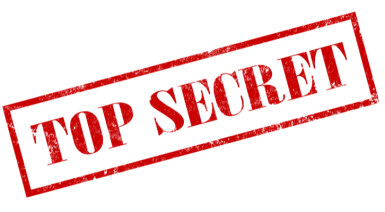 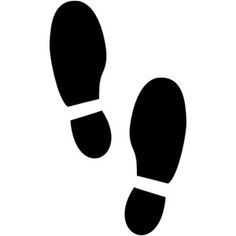 To: Young Women of the Corona WardYour Mission: should you choose to accept it, is to find your missing family and provide temple ordinances for them. It’s really possible!Date: Tuesday, January 26th, 7pm, at the churchMission Supplies to bring:Laptop or tabletFamilySearch.org Log In InformationIf you haven’t connected your tree yet, bring a pedigree chart filled out from you to your deceased ancestors.Curiosity: an investigator’s best friend.Mission Plan:Choose between five possible missions. More than one mission is possible for the adventurous. Use the newest websites for your search.Search for life events on your ancestors of choice.Mission PossibleTo: Young Women of the Corona WardYour Mission: should you choose to accept it, is to find your missing family and provide temple ordinances for them. It’s really possible!Date: Tuesday, January 26th, 7pm, at the churchMission Supplies to bring:Laptop or TabletFamilySearch.org Log In InformationIf you haven’t connected your tree yet, bring a pedigree chart filled out from you to your deceased ancestors.Curiosity: an investigator’s best friend.Mission Plan:Choose between five possible missions. More than one mission is possible for the adventurous. Use the newest websites for your search.Search for life events on your ancestors of choice.